УТВЕРЖДАЮ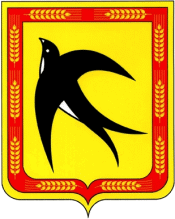 СОДЕРЖАНИЕВВЕДЕНИЕ	8ОБЩИЕ СВЕДЕНИЯ	91.	СХЕМА ВОДОСНАБЖЕНИЯ	101.1.	ТЕХНИКО – ЭКОНОМИЧЕСКОЕ СОСТОЯНИЕ ЦЕНТРАЛИЗОВАННЫХ СИСТЕМ ВОДОСНАБЖЕНИЯ ПОСЕЛЕНИЯ	101.1.1.	Описание системы и структуры водоснабжения, деление территории поселения на  эксплуатационные зоны	101.1.2.	Описание территорий, не охваченных централизованными системами водоснабжения	101.1.3.	Описание технологических зон водоснабжения, зон централизованного и нецентрализованного водоснабжения (территорий, на которых водоснабжение осуществляется с использованием централизованных и нецентрализованных систем горячего водоснабжения, систем холодного водоснабжения соответственно) и перечень централизованных систем водоснабжения	101.1.4.	Описание результатов технического обследования централизованных систем водоснабжения	101.1.4.1.	Описание состояния существующих источников водоснабжения и водозаборных сооружений	101.1.4.2.	Описание существующих сооружений очистки и подготовки воды, включая оценку соответствия применяемой технологической схемы водоподготовки требованиям обеспечения нормативов качества воды	111.1.4.3.	Описание состояния и функционирования существующих насосных централизованных станций, в том числе оценку энергоэффективности  подачи воды, которая оценивается как соотношение удельного расхода электрической энергии, необходимой для подачи установленного объема воды, и установленного уровня напора (давления)	111.1.4.4.	Описание состояния и функционирования водопроводных сетей систем водоснабжения, включая оценку величины износа сетей и определение возможности обеспечения качества воды в процессе транспортировки по этим сетям	111.1.4.5.	Описание существующих технических и технологических проблем, возникающих при водоснабжении сельского поселения, анализ исполнения предписаний органов, осуществляющих государственный надзор, муниципальный контроль, об устранении нарушений, влияющих на качество и безопасность воды	121.1.4.6.	Описание централизованной системы горячего водоснабжения с использованием закрытых систем горячего водоснабжения, отражающее технологические особенности указанной системы	121.1.5.	Описание существующих технических и технологических решений по предотвращению замерзания воды применительно к территории распространения вечномерзлых грунтов	121.1.6.	Перечень лиц владеющих объектами централизованной  системой водоснабжения	121.2.	НАПРАВЛЕНИЯ РАЗВИТИЯ ЦЕНТРАЛИЗОВАННЫХ СИСТЕМ ВОДОСНАБЖЕНИЯ	131.2.1.	Основные направления, принципы, задачи и целевые показатели развития централизованных систем водоснабжения	131.2.2.	Сценарии развития централизованных систем водоснабжения в зависимости от сценариев развития сельского поселения	141.3.	БАЛАНС ВОДОСНАБЖЕНИЯ И ПОТРЕБЛЕНИЯ ГОРЯЧЕЙ, ПИТЬЕВОЙ, ТЕХНИЧЕСКОЙ ВОДЫ	151.3.1.	Общий баланс подачи и реализации воды, включая оценку и анализ структурных составляющих неучтенных расходов и потерь воды при ее производстве и транспортировке	151.3.2.	Территориальный водный баланс подачи воды по зонам действия водопроводных сооружений (годовой и в сутки максимального водопотребления)	151.3.3.	Структурный водный баланс реализации воды по группам потребителей	161.3.4.	Сведения о фактическом потреблении населением воды исходя из статистических и расчетных данных и сведений о действующих нормативах потребления коммунальных услуг	161.3.5.	Описание существующей системы коммерческого учета воды и планов по установке приборов учета	171.3.6.	Анализ резервов и дефицитов производственных мощностей системы водоснабжения сельского поселения	181.3.7.	Прогнозный баланс потребления воды на срок не менее 10 лет с учетом сценария развития сельского поселения на основании расхода воды в соответствии со СНиП 2.04.02-84 и СНиП 2.04.01-85, а также исходя из текущего объема потребления воды населением и его динамики с учетом перспективы развития и изменения состава и структуры застройки	181.3.8.	Описание централизованной системы горячего водоснабжения с использованием закрытых систем горячего водоснабжения, отражающее технологические особенности указанной системы	181.3.9.	Сведения о фактическом и ожидаемом потреблении воды (годовое, среднесуточное, максимальное суточное)	191.3.10.	Описание территориальной структуры потребления воды	191.3.11.	Прогноз распределения расходов воды на водоснабжение по типам абонентов исходя из фактических расходов воды с учетом данных о перспективном потреблении воды абонентами………..	191.3.12.	Сведения о фактических и планируемых потерях воды при ее транспортировке (годовые, среднесуточные значения)	191.3.13.	Перспективные балансы водоснабжения и водоотведения (общий – баланс подачи и реализации воды, территориальный – баланс подачи воды по технологическим зонам водоснабжения, структурный – баланс реализации воды по группам абонентов)	191.3.14.	Расчет требуемой мощности водозаборных и очистных сооружений исходя из данных о перспективном потреблении воды и величины потерь воды при ее транспортировке с указанием требуемых объемов подачи и потребления воды, дефицита (резерва) мощностей по технологическим зонам с разбивкой по годам	191.3.15.	Наименование организации, наделенной статусом гарантирующей организации……….	191.4.	ПРЕДЛОЖЕНИЯ ПО СТРОИТЕЛЬСТВУ, РЕКОНСТРУКЦИИ И МОДЕРНИЗАЦИИ ОБЪЕКТОВ СИСТЕМ ВОДОСНАБЖЕНИЯ	201.4.1.	Перечень основных мероприятий по реализации схем водоснабжения с разбивкой по годам	201.4.2.	Технические обоснования основных мероприятий по реализации схем водоснабжения	201.4.2.1.	Обеспечение подачи абонентам определенного объема питьевой воды установленного качества	201.4.2.2.	Организация и обеспечение централизованного водоснабжения на территориях, где оно отсутствует	201.4.2.3.	Обеспечение водоснабжения объектов перспективной застройки населенного пункта………………	201.4.2.4.	Сокращение потерь воды при ее транспортировке.	201.4.2.5.	Выполнение мероприятий, направленных на обеспечение соответствия качества питьевой воды требованиям законодательства Российской Федерации	211.4.3.	Сведения о вновь строящихся, реконструируемых и предлагаемых к выводу из эксплуатации объектах системы водоснабжения	211.4.4.	Сведения о развитии систем диспетчеризации, телемеханизации и систем управления режимами водоснабжения на объектах организаций осуществляющих водоснабжение	211.4.5.	Сведения об оснащенности зданий, строений, сооружений приборами учета воды и их применении при осуществлении расчетов за потребленную воду	211.4.6.	Описание вариантов маршрутов прохождения трубопроводов (трасс) по территории сельского поселения	211.4.7.	Рекомендации о месте размещения насосных станций, резервуаров, водонапорных башен	211.4.8.	Границы планируемых зон размещения объектов централизованных систем водоснабжения	221.4.9.	Карты (схемы) существующего и планируемого размещения объектов централизованных систем холодного водоснабжения	221.5.	ЭКОЛОГИЧЕСКИЕ АСПЕКТЫ МЕРОПРИЯТИЙ ПО СТРОИТЕЛЬСТВУ, РЕКОНСТРУКЦИИ И МОДЕРНИЗАЦИИ ОБЪЕКТОВ ЦЕНТРАЛИЗОВАННЫХ СИСТЕМ ВОДОСНАБЖЕНИЯ	221.5.1.	На водный бассейн предлагаемых к строительству и реконструкции объектов централизованных систем водоснабжения при сбросе (утилизации) промывных вод	221.5.2.	На окружающую среду при реализации мероприятий по снабжению и хранению химических реагентов, используемых в водоподготовке (хлор и др.).	221.6.	ОЦЕНКА ОБЪЕМОВ КАПИТАЛЬНЫХ ВЛОЖЕНИЙ В СТРОИТЕЛЬСТВО, РЕКОНСТРУКЦИЮ И МОДЕРНИЗАЦИЮ ОБЪЕКТОВ ЦЕНТРАЛИЗОВАННЫХ СИСТЕМ ВОДОСНАБЖЕНИЯ	221.7.	ЦЕЛЕВЫЕ ПОКАЗАТЕЛИ РАЗВИТИЯ ЦЕНТРАЛИЗОВАННЫХ СИСТЕМ ВОДОСНАБЖЕНИЯ	231.8.	ПЕРЕЧЕНЬ ВЫЯВЛЕННЫХ БЕСХОЗЯЙНЫХ ОБЪЕКТОВ ЦЕНТРАЛИЗОВАННЫХ СИСТЕМ ВОДОСНАБЖЕНИЯ	242.	СХЕМА ВОДООТВЕДЕНИЯ	252.1.	СУЩЕСТВУЮЩЕЕ ПОЛОЖЕНИЕ В СФЕРЕ ВОДООТВЕДЕНИЯ СЕЛЬСКОГО ПОСЕЛЕНИЯ	252.1.1.	Описание структуры системы сбора, очистки и отведения сточных вод на территории сельского поселения и деление территории поселения на эксплуатационные зоны…………………	252.1.2.	Описание результатов технического обследования централизованной системы водоотведения, включая описание существующих канализационных очистных сооружений, в том числе оценку соответствия применяемой технологической схемы очистки сточных вод требованиям обеспечения нормативов качества очистки сточных вод, определение существующего дефицита (резерва) мощностей сооружений и описание локальных очистных сооружений, создаваемых абонентами	252.1.3.	Описание технологических зон водоотведения, зон централизованного и нецентрализованного водоотведения (территорий, на которых водоотведение осуществляется с использованием централизованных и нецентрализованных систем водоотведения) и перечень централизованных систем водоотведения	252.1.4.	Описание технической возможности утилизации осадков сточных вод на очистных сооружениях существующей централизованной системы водоотведения	252.1.5.	Описание состояния и функционирования канализационных коллекторов и сетей, сооружений на них, включая оценку их износа и определение возможности обеспечения отвода и очистки сточных вод на существующих объектах централизованной системы водоотведения	252.1.6.	Оценка безопасности и надежности объектов централизованной системы водоотведения и их управляемости	252.1.7.	Оценка воздействия сбросов сточных вод через централизованную систему водоотведения на окружающую среду	252.1.8.	Описание территорий сельского поселения, не охваченных централизованной системой водоотведения	252.1.9.	Описание существующих технических и технологических проблем системы водоотведения муниципального образования	262.2.	БАЛАНСЫ СТОЧНЫХ ВОД В СИСТЕМЕ ВОДООТВЕДЕНИЯ	262.2.1.	Баланс поступления сточных вод в централизованную систему водоотведения и отведения стоков по технологическим зонам водоотведения	262.2.2.	Оценка фактического притока неорганизованного стока (сточных вод, поступающих по поверхности рельефа местности) по технологическим зонам водоотведения……….	262.2.3.	Сведения об оснащенности зданий, строений, сооружений приборами учета принимаемых сточных вод и их применении при осуществлении коммерческих расчетов	262.2.4.	Результаты ретроспективного анализа за последние 10 лет балансов поступления сточных вод в централизованную систему водоотведения по технологическим зонам водоотведения и по сельскому поселению с выделением зон дефицитов и резервов производственных мощностей	262.2.5.	Прогнозные балансы поступления сточных вод в централизованную систему водоотведения и отведения стоков по технологическим зонам водоотведения на срок не менее 10 лет с учетом различных сценариев развития сельского поселения	262.3.	ПРОГНОЗ ОБЪЕМА СТОЧНЫХ ВОД	262.3.1.	Сведения о фактическом и ожидаемом поступлении сточных вод в централизованную систему водоотведения	262.3.2.	Описание структуры централизованной системы водоотведения (эксплуатационные и технологические зоны)	262.3.3.	Расчет требуемой мощности очистных сооружений исходя из данных о расчетном расходе сточных вод, дефицита (резерва) мощностей по  технологическим зонам сооружений водоотведения с разбивкой по годам	262.3.4.	Результаты анализа гидравлических режимов и режимов работы элементов централизованной системы водоотведения	272.3.5.	Анализ резервов производственных мощностей очистных сооружений системы водоотведения и возможности расширения зоны их действия	272.4.	ПРЕДЛОЖЕНИЯ ПО СТРОИТЕЛЬСТВУ, РЕКОНСТРУКЦИИ И МОДЕРНИЗАЦИИ (ТЕХНИЧЕСКОМУ ПЕРЕВООРУЖЕНИЮ) ОБЪЕКТОВ ЦЕНТРАЛИЗОВАННОЙ СИСТЕМЫ ВОДООТВЕДЕНИЯ	272.4.1.	Основные направления, принципы, задачи и целевые показатели развития централизованной системы водоотведения	272.4.2.	Перечень основных мероприятий по реализации схем водоотведения с разбивкой по годам, включая технические обоснования этих мероприятий	282.4.3.	Технические обоснования основных мероприятий по реализации схем водоотведения	282.4.3.1.	Обеспечение надежности водоотведения путем организации возможности перераспределения потоков сточных вод между технологическими зонами сооружений водоотведения	282.4.3.2.	Организация централизованного водоотведения на территориях сельского поселения, где оно отсутствует	282.4.3.3.	Сокращение сбросов и организация возврата очищенных сточных вод на технические нужды	292.4.4.	Сведения о вновь строящихся, реконструируемых и предлагаемых к выводу из эксплуатации объектах централизованной системы водоотведения	292.4.5.	Сведения о развитии систем диспетчеризации, телемеханизации и об автоматизированных системах управления режимами водоотведения на объектах организаций, осуществляющих водоотведение	292.4.6.	Описание вариантов маршрутов прохождения трубопроводов (трасс) по территории сельского поселения, расположения намечаемых площадок под строительство сооружений водоотведения и их обоснование	292.4.7.	Границы и характеристики охранных зон сетей и сооружений централизованной системы водоотведения	292.4.8.	Границы планируемых зон размещения объектов централизованной системы водоотведения	292.5.	ЭКОЛОГИЧЕСКИЕ АСПЕКТЫ МЕРОПРИЯТИЙ ПО СТРОИТЕЛЬСТВУ И РЕКОНСТРУКЦИИ ОБЪЕКТОВ ЦЕНТРАЛИЗОВАННОЙ СИСТЕМЫ ВОДООТВЕДЕНИЯ………	292.5.1.	Сведения о мероприятиях, содержащихся в планах по снижению сбросов загрязняющих веществ, иных веществ и микроорганизмов в поверхностные водные объекты, подземные водные объекты и на водозаборные площади	292.5.2.	Сведения о применении методов, безопасных для окружающей среды, при утилизации осадков сточных вод	292.6.	ОЦЕНКА ПОТРЕБНОСТИ В КАПИТАЛЬНЫХ ВЛОЖЕНИЯХ В СТРОИТЕЛЬСТВО, РЕКОНСТРУКЦИЮ И МОДЕРНИЗАЦИЮ ОБЪЕКТОВ ЦЕНТРАЛИЗОВАННОЙ СИСТЕМЫ ВОДООТВЕДЕНИЯ	292.7.	ЦЕЛЕВЫЕ ПОКАЗАТЕЛИ РАЗВИТИЯ ЦЕНТРАЛИЗОВАННОЙ СИСТЕМЫ ВОДООТВЕДЕНИЯ	302.8.	ПЕРЕЧЕНЬ ВЫЯВЛЕННЫХ БЕСХОЗЯЙНЫХ ОБЪЕКТОВ ЦЕНТРАЛИЗОВАННОЙ СИСТЕМЫ ВОДООТВЕДЕНИЯ (В СЛУЧАЕ ИХ ВЫЯВЛЕНИЯ) И ПЕРЕЧЕНЬ ОРГАНИЗАЦИЙ, УПОЛНОМОЧЕННЫХ НА ИХ ЭКСПЛУАТАЦИЮ	30ВВЕДЕНИЕОснованием для разработки схем водоснабжения и водоотведения являются:Федеральный закон от 7 декабря 2011 г. № 416-ФЗ "О водоснабжении и водоотведении» и на основании технического задания; Постановление Правительства от 05.09.2013г. № 782 «О схемах  водоснабжения и водоотведения»;Федеральный закон Российской Федерации от 30.12. 2004 года № 210-ФЗ  «Об основах регулирования тарифов организаций коммунального комплекса»; Федеральный закон Российской Федерации от 03.06.2006 года № 74-ФЗ «Водный кодекс»; СП 31.13330.2012 «Водоснабжение. Наружные сети и сооружения»  Актуализированная редакция СНИП 2.04.02-84* Приказ Министерства  регионального развития Российской Федерации от 29 декабря 2011 года № 635/14;Схема водоснабжения и водоотведения разработана на 2014-2018 годы и на период до 2024 года.Схема включает первоочередные мероприятия по созданию и развитию централизованных систем водоснабжения и водоотведения, повышению надежности функционирования этих систем и обеспечивающие комфортные и безопасные условия для проживания людей в поселении.  Мероприятия охватывают следующие объекты системы коммунальной инфраструктуры:в системе водоснабжения  –  водозаборы, магистральные сети водопровода;в системе водоотведения – магистральные сети водоотведения, канализационные насосные станции, канализационные очистные сооружения.  В условиях недостатка собственных средств на проведение работ по модернизации существующих сетей и сооружений, строительству новых объектов систем водоснабжения и водоотведения, затраты на реализацию мероприятий схемы планируется финансировать за счет денежных средств  областного, местного бюджетов и внебюджетных средств.  Кроме этого, схема предусматривает повышение качества предоставления коммунальных услуг для населения и создания условий для привлечения средств из внебюджетных источников для модернизации объектов коммунальной инфраструктуры.ОБЩИЕ СВЕДЕНИЯОбщие сведения о сельском поселенииБейсужекское сельское поселение расположено в южной части Выселковского района. На юге граничит с Усть-Лабинским муниципальным районом. На западе имеет общую границу с Кореновским районом. На севере – с Выселковским сельским поселением, на востоке с Новобейсугским сельским поселением.Гидрография Бейсужекского сельского поселения представлена рекой Бейсужек Левый, балкой Мокрая и озерами. В составе сельского поселения расположен один населенный пункт - хутор Бейсужек Второй, в котором проживает 2,0 тыс. человек.По территории сельского поселения проходят автомобильные дороги: участок дороги регионального значения «станица Выселки – станица Кирпильская», участок автомобильной дороги регионального значения «х. Бейсужек Второй – станица Новобейсугская»СХЕМА ВОДОСНАБЖЕНИЯТЕХНИКО – ЭКОНОМИЧЕСКОЕ СОСТОЯНИЕ ЦЕНТРАЛИЗОВАННЫХ СИСТЕМ ВОДОСНАБЖЕНИЯ ПОСЕЛЕНИЯОписание системы и структуры водоснабжения, деление территории поселения на  эксплуатационные зоныВодоснабжение как отрасль играет огромную роль в обеспечении жизнедеятельности поселения и требует целенаправленных мероприятий по развитию надежной системы хозяйственно-питьевого водоснабжения. В настоящее время единственным населенным пунктом сельского поселения, обеспеченным централизованной системой водоснабжения, является х. Бейсужек Второй, водоснабжение населения и абонентов которой обеспечивается за счет артезианских скважин. Суммарная проектная производительность водозабора составляет 0,83 тыс. м/сут. Водопроводных очистных сооружений нет. Для  регулирования напора и расхода в водопроводной сети и создания запаса воды на сети установлена водонапорная башня. Основными потребителями воды является население. Общая протяженность сетей составляет 32,15 км.Услуги по водоснабжению муниципального образования оказывает Бейсужекское ММУП ЖКХОписание территорий, не охваченных централизованными системами водоснабженияВ х. Бейсужек Второй у населения при отсутствии централизованного водоснабжения вопрос решается шахтными колодцами.Описание технологических зон водоснабжения, зон централизованного и нецентрализованного водоснабжения (территорий, на которых водоснабжение осуществляется с использованием централизованных и нецентрализованных систем горячего водоснабжения, систем холодного водоснабжения соответственно) и перечень централизованных систем водоснабженияВ сельском поселении единого водозабора не организовано. Для системы водоснабжения используется 3 артезианские скважины: скв № 7288, скв №7261, скв №30238.Водопроводных очистных сооружений нет. Для  регулирования напора и расхода в водопроводной сети и создания запаса воды на сети установлены водонапорные башни.Описание результатов технического обследования централизованных систем водоснабженияОписание состояния существующих источников водоснабжения и водозаборных сооруженийОсновные данные по существующим водозаборным узлам, их месторасположение и характеристика представлены в таблице 1.1.Таблица 1.1Характеристика насосного оборудования представлена в таблице 1.2.Таблица 1.2Описание существующих сооружений очистки и подготовки воды, включая оценку соответствия применяемой технологической схемы водоподготовки требованиям обеспечения нормативов качества водыВодопроводных очистных сооружений нет. Для  регулирования напора и расхода в водопроводной сети и создания запаса воды на сети установлены водонапорные башни.Данные  лабораторных анализов  воды из  артезианских скважин отсутствуют.Описание состояния и функционирования существующих насосных централизованных станций, в том числе оценку энергоэффективности  подачи воды, которая оценивается как соотношение удельного расхода электрической энергии, необходимой для подачи установленного объема воды, и установленного уровня напора (давления)На территории сельского поселения водоснабжение осуществляется подземной водой из артезианских скважин и шахтных колодцев. В составе водозаборных узлов используются насосы марки ЭПН. Характеристика насосного оборудования представлена в таблице 1.2.Описание состояния и функционирования водопроводных сетей систем водоснабжения, включая оценку величины износа сетей и определение возможности обеспечения качества воды в процессе транспортировки по этим сетямОбщая протяженность водопроводных сетей – 32,15 км. Данные по водопроводным сетям представлены в таблице 1.3Таблица 1.3Описание существующих технических и технологических проблем, возникающих при водоснабжении сельского поселения, анализ исполнения предписаний органов, осуществляющих государственный надзор, муниципальный контроль, об устранении нарушений, влияющих на качество и безопасность водыВ настоящее время основными проблемами в водоснабжении поселения являются:значительный износ сетей водоснабжения, который составляет 50-100 % и  непрерывно возрастает, что обусловливается авариями и как следствие –  загрязнение водопроводной воды;Предписаний органов, осуществляющих государственный надзор, муниципальный контроль, об устранении нарушений, влияющих на качество и безопасность воды, не выдавалось.Описание централизованной системы горячего водоснабжения с использованием закрытых систем горячего водоснабжения, отражающее технологические особенности указанной системыЦентрализованная система ГВС –  отсутствует.Описание существующих технических и технологических решений по предотвращению замерзания воды применительно к территории распространения вечномерзлых грунтовСельское поселение не относится к территории вечномерзлых грунтов. В связи с этим отсутствуют технические и технологические решения по предотвращению замерзания воды.Перечень лиц владеющих объектами централизованной  системой водоснабженияСкважины и водопроводные сети находятся в собственности Администрации сельского поселения.НАПРАВЛЕНИЯ РАЗВИТИЯ ЦЕНТРАЛИЗОВАННЫХ СИСТЕМ ВОДОСНАБЖЕНИЯОсновные направления, принципы, задачи и целевые показатели развития централизованных систем водоснабжения  Раздел «Водоснабжение» Схемы водоснабжения и водоотведения сельского поселения на период до 2024 года разработан в целях реализации государственной политики в сфере водоснабжения, направленной на качества жизни населения путем обеспечения бесперебойной подачи гарантированно безопасной питьевой воды потребителям с учетом развития и преобразования территорий муниципального образования.Принципами развития централизованной системы водоснабжения сельского поселения являются:постоянное улучшение качества предоставления услуг водоснабжения потребителям (абонентам); удовлетворение потребности в обеспечении услугой водоснабжения новых объектов строительства; постоянное совершенствование схемы водоснабжения на основе последовательного планирования развития системы водоснабжения,  реализации  плановых мероприятий, проверки результатов реализации и своевременной корректировки технических решений и мероприятий. Основные задачи развития системы водоснабжения:реконструкция и модернизация существующих источников и водопроводной сети с целью обеспечения качества воды, поставляемой потребителям, повышения надежности водоснабжения и снижения аварийности; замена запорной арматуры на водопроводной сети с целью обеспечения исправного технического состояния сети, бесперебойной подачи воды потребителям, в том числе на нужды пожаротушения; строительство сетей и сооружений для водоснабжения осваиваемых и преобразуемых территорий, а также отдельных территорий, не имеющих централизованного водоснабжения с целью обеспечения доступности  услуг водоснабжения для всех жителей;обновление основного оборудования объектов водопроводного хозяйства, поддержание на уровне нормативного износа и снижения степени износа основных производственных фондов комплекса; соблюдение технологических, экологических и санитарно-эпидемиологических требований при заборе, подготовке и подаче питьевой воды потребителям;улучшение обеспечения населения питьевой водой нормативного качества и в достаточном количестве, улучшение на этой основе здоровья человека;внедрение мероприятий по энергосбережению  и повышению энергетической эффективности  систем водоснабжения,  включая приборный учет количества воды, забираемый из источника питьевого водоснабжения, количества подаваемой и расходуемой воды.Динамика целевых показателей централизованной системы водоснабжения за 2013 год представлена в таблице 1.4.Таблица 1.4Сценарии развития централизованных систем водоснабжения в зависимости от сценариев развития сельского поселенияНа сегодняшний день износ трубопроводов горячего и холодного водоснабжения, отопления и канализации достигает 50-100 %, что приводит к возникновению аварийных ситуаций, затоплению технических подпольев стоками, снижению сроков эксплуатации трубопроводов вследствие их коррозии, нанесению ущерба общему имуществу многоквартирных жилых домов, нанимателям и собственникам квартир, а также приводит к увеличению затрат предприятий, обслуживающих санитарно-технические системы, и как следствие, повышению тарифов.В связи высоким потреблением коммунальных ресурсов необходимо повысить эффективность и надежность работы коммунальной инфраструктуры, в связи с этим мероприятиями программы предусмотрено строительство и реконструкция водопроводов холодного водоснабжения, водоотведения.Программа позволит устранить ряд причин и условий, способствующих снижению качества и недопоставки количества жилищно-коммунальных услуг населению, активизировать создание экономических условий по стимулированию предприятий ЖКХ к эффективному и рациональному хозяйствованию, совершенствованию тарифной политики, а также будет способствовать максимальному использованию собственных ресурсов и возможностей предприятий для качественного, устойчивого, экономически выгодного и социально приемлемого обслуживания потребителей; укрепит материально-техническую базу предприятий жилищно-коммунального хозяйства.обеспечение бесперебойной подачи качественной воды от источника до потребителя;улучшение качества коммунального обслуживания населения по системе водоснабжения;обеспечение энергосбережения;снижение уровня потерь и неучтенных расходов воды к 2020 г.обеспечение возможности подключения строящихся объектов к системе водоснабжения при гарантированном объеме заявленной мощности.В результате реализации мероприятий Программы предполагается:повышение качества предоставляемых жилищно-коммунальных услуг, рост обеспеченности населения питьевой водой, соответствующей установленным нормативным требованиям, снижение количества аварийных ремонтов водопроводных сетей и оборудования за счет обновления и улучшения надежности работы инженерных сетей жилищно-коммунального хозяйства;обеспечение доступа для населения к централизованным системам водоснабжения, водоотведения и очистки сточных вод, что приведет к повышению качества жизни граждан;снижение нерациональных затрат предприятий отрасли ЖКХ при предоставлении жилищно-коммунальных услуг;создание экономических условий по стимулированию предприятий ЖКХ к эффективному и рациональному хозяйствованию, совершенствованию тарифной политики, а также максимальное использование собственных ресурсов и возможностей для качественного, устойчивого, экономически выгодного и социально приемлемого обслуживания потребителей.БАЛАНС ВОДОСНАБЖЕНИЯ И ПОТРЕБЛЕНИЯ ГОРЯЧЕЙ, ПИТЬЕВОЙ, ТЕХНИЧЕСКОЙ ВОДЫОбщий баланс подачи и реализации воды, включая оценку и анализ структурных составляющих неучтенных расходов и потерь воды при ее производстве и транспортировкеОбщий водный баланс подачи и реализации воды сельского поселения представлен в таблице 1.5.                                                                                                                 Таблица 1.5Территориальный водный баланс подачи воды по зонам действия водопроводных сооружений (годовой и в сутки максимального водопотребления)Структура территориального баланса подачи воды в 2013 году сельского поселения представлена в таблице 1.6.Таблица 1.6Структурный водный баланс реализации воды по группам потребителейСтруктура водопотребления по группам потребителей представлена в таблице 1.7 и на диаграмме 1.1 в 2013 году.Таблица 1.7Диаграмма 1.1Сведения о фактическом потреблении населением воды исходя из статистических и расчетных данных и сведений о действующих нормативах потребления коммунальных услугВ настоящее время в сельском поселении действуют нормы, представленные в таблице1.8.Сведения о фактическом потреблении населением воды представлены в таблице 1.7.Действующие нормативы потребления холодного водоснабжения представлены в таблице1.8.										Таблица 1.8Описание существующей системы коммерческого учета воды и планов по установке приборов учетаВ соответствии с Федеральным законом Российской Федерации от 23 ноября 2009 года № 261-ФЗ «Об энергосбережении и о повышении энергетической эффективности и о внесении изменений в отдельные законодательные акты Российской Федерации» Краснодарского края разработана долгосрочная целевая программа "Энергосбережение и повышение энергетической эффективности на территории Краснодарского края". ( посл.ред от 13.06.2012 N 645). Программа утверждена постановлением главы администрации Краснодарского края от 29.12.2010г. №1300.Программой предусмотрены организационные мероприятия, обеспечивающие создание условий для повышения энергетической эффективности экономики области, в числе которых оснащение жилых домов в жилищном фонде области приборами учета воды, в том числе многоквартирных домов коллективными общедомовыми приборами учета воды.Общедомовые приборы учета воды отсутствуют.Анализ резервов и дефицитов производственных мощностей системы водоснабжения сельского поселенияЗапас производственной мощности водозаборных сооружений представлен в таблице 1.9 и на диаграмме 1.2. Таблица 1.9Диаграмма 1.2Прогнозный баланс потребления воды на срок не менее 10 лет с учетом сценария развития сельского поселения на основании расхода воды в соответствии со СНиП 2.04.02-84 и СНиП 2.04.01-85, а также исходя из текущего объема потребления воды населением и его динамики с учетом перспективы развития и изменения состава и структуры застройкиИнформация о прогнозном балансе воды на срок не менее 10 лет отсутствует.Описание централизованной системы горячего водоснабжения с использованием закрытых систем горячего водоснабжения, отражающее технологические особенности указанной системыЦентрализованная система ГВС отсутствует.Сведения о фактическом и ожидаемом потреблении воды (годовое, среднесуточное, максимальное суточное)Фактическое потребление воды в 2013 году составило 195,545 тыс.куб.м/год, в средние сутки 536 куб.м/сут.Ожидаемое потребление населением воды на 2014 год составляет 196,0 тыс.куб.м/год.Описание территориальной структуры потребления водыСтруктура территориального баланса подачи воды в 2013 году сельского поселения представлена в таблице 1.10Таблица 1.10Прогноз распределения расходов воды на водоснабжение по типам абонентов исходя из фактических расходов воды с учетом данных о перспективном потреблении воды абонентамиДанные по прогнозу распределения расходов воды по типам абонентов в сельском поселении отсутствуют.Сведения о фактических и планируемых потерях воды при ее транспортировке (годовые, среднесуточные значения)Согласно данных, фактические потери при подъеме и транспортировке питьевой воды в среднем составляют – 19%.Перспективные балансы водоснабжения и водоотведения (общий – баланс подачи и реализации воды, территориальный – баланс подачи воды по технологическим зонам водоснабжения, структурный – баланс реализации воды по группам абонентов)Данные перспективных балансов водоснабжения и водоотведения отсутствуют.Расчет требуемой мощности водозаборных и очистных сооружений исходя из данных о перспективном потреблении воды и величины потерь воды при ее транспортировке с указанием требуемых объемов подачи и потребления воды, дефицита (резерва) мощностей по технологическим зонам с разбивкой по годамВыполнить расчет требуемой мощности водозаборных и очистных сооружений не возможно, в связи с отсутствием данных о перспективном потреблении воды.Учитывая производительность водозаборных сооружений и объем потребления воды, мощности сооружений достаточно (резерв 0,784 тыс.куб. м/сут.).Наименование организации, наделенной статусом гарантирующей организацииСтатусом гарантирующий поставщик наделен Бейсужекское ММУП ЖКХ.ПРЕДЛОЖЕНИЯ ПО СТРОИТЕЛЬСТВУ, РЕКОНСТРУКЦИИ И МОДЕРНИЗАЦИИ ОБЪЕКТОВ СИСТЕМ ВОДОСНАБЖЕНИЯРаздел формируется с учетом планов мероприятий по приведению качества питьевой воды в соответствие с установленными требованиями, решений органов местного самоуправления о прекращении горячего водоснабжения с использованием открытых систем теплоснабжения (горячего водоснабжения) и о переводе абонентов, объекты которых подключены (технологически присоединены) к таким системам, на иные системы горячего водоснабжения (при наличии такого решения) и содержит:Перечень основных мероприятий по реализации схем водоснабжения с разбивкой по годамТаблица 1.11Технические обоснования основных мероприятий по реализации схем водоснабженияОбеспечение подачи абонентам определенного объема питьевой воды установленного качестваЗамена ветхих участков сетей водоснабжения.Организация и обеспечение централизованного водоснабжения на территориях, где оно отсутствуетМероприятия не планируются. Обеспечение водоснабжения объектов перспективной застройки населенного пунктаМероприятия не планируются Сокращение потерь воды при ее транспортировке.Сокращение потерь возможно лишь путем устранения утечек по трассам ХВС. Это первая и основная причина. При этом необходима замена старых стальных трубопроводов ХВС на ПЭ, срок службы, которых больше чем у стальных. Как уже ранее отмечалось необходимо заменить ветхие участки сетей водоснабжения.Второе направление снижение потерь – уменьшение процента не санкционированного водоразбора. Здесь нужно запланировать как мероприятия: установка чипов на водоразборные колонки, установка ПУ на водоразборные колонки, заключение договоров на пожарные мероприятия, договоров на отпуск воды на промывки, договоров на заливку катков. Выполнение мероприятий, направленных на обеспечение соответствия качества питьевой воды требованиям законодательства Российской ФедерацииПроведение производственного контроля за качеством воды в местах водозабора, перед подачей в распределительную сеть водопровода и в пунктах водоразбора наружной и внутренней сети водопровода.Ежегодная промывка и дезинфекция водонапорных емкостей, водопроводных сетей, накопительных резервуаров питьевой воды. Как правило проводиться 1 раз в год.Сведения о вновь строящихся, реконструируемых и предлагаемых к выводу из эксплуатации объектах системы водоснабженияМероприятия не планируются.Сведения о развитии систем диспетчеризации, телемеханизации и систем управления режимами водоснабжения на объектах организаций осуществляющих водоснабжениеМероприятия не планируются.Сведения об оснащенности зданий, строений, сооружений приборами учета воды и их применении при осуществлении расчетов за потребленную водуВ соответствии с Федеральным законом Российской Федерации от 23 ноября 2009 года № 261-ФЗ «Об энергосбережении и о повышении энергетической эффективности и о внесении изменений в отдельные законодательные акты Российской Федерации» Краснодарского края разработана долгосрочная целевая программа "Энергосбережение и повышение энергетической эффективности на территории Краснодарского края". ( посл.ред от 13.06.2012 N 645). Программа утверждена постановлением главы администрации Краснодарского края от 29.12.2010г. №1300.Программой предусмотрены организационные мероприятия, обеспечивающие создание условий для повышения энергетической эффективности экономики области, в числе которых оснащение жилых домов в жилищном фонде области приборами учета воды, в том числе многоквартирных домов коллективными общедомовыми приборами учета воды.Общедомовые приборы учета воды отсутствуют.Описание вариантов маршрутов прохождения трубопроводов (трасс) по территории сельского поселенияСхема сетей водоснабжения сельского поселения прилагается в электронном варианте. На данный момент существующие маршруты прохождения трубопроводов (трасс) по территории сельского поселения остаются без изменений.Рекомендации о месте размещения насосных станций, резервуаров, водонапорных башенМеста размещения насосных станций, резервуаров, водонапорных башен на территории сельского поселения остаются без изменений.Границы планируемых зон размещения объектов централизованных систем водоснабженияВ настоящее время строительство новых объектов централизованной системы водоснабжения не планируется, а существующие объекты остаются без изменений. На перспективу развития сельского поселения планируется:- Замена ветхих сетей водоснабженияКарты (схемы) существующего и планируемого размещения объектов централизованных систем холодного водоснабженияСхема существующего размещения объектов централизованной системы водоснабжения сельского поселения прилагается в электронном варианте.ЭКОЛОГИЧЕСКИЕ АСПЕКТЫ МЕРОПРИЯТИЙ ПО СТРОИТЕЛЬСТВУ, РЕКОНСТРУКЦИИ И МОДЕРНИЗАЦИИ ОБЪЕКТОВ ЦЕНТРАЛИЗОВАННЫХ СИСТЕМ ВОДОСНАБЖЕНИЯНа водный бассейн предлагаемых к строительству и реконструкции объектов централизованных систем водоснабжения при сбросе (утилизации) промывных водТехнологический процесс забора воды из артезианских скважин и транспортирования её в водопроводную сеть не сопровождается вредными выбросами.Эксплуатация водопроводной сети, а также ее строительство, не предусматривают каких-либо сбросов вредных веществ в водоемы и на рельеф.При испытании водопроводной сети на герметичность используется сетевая вода. Слив воды из трубопроводов после испытания и промывки производится на рельеф местности. Негативное воздействие на состояние поверхностных и подземных вод будет наблюдаться только в период строительства, носит временный характер и не окажет существенного влияния на состояние окружающей среды.После ремонта сетей ХВС необходимо проводить промывки участков и обезвреживание хлорным раствором, так же промывка емкостей и трассы.  На окружающую среду при реализации мероприятий по снабжению и хранению химических реагентов, используемых в водоподготовке (хлор и др.).Источники загрязнения отсутствуют.ОЦЕНКА ОБЪЕМОВ КАПИТАЛЬНЫХ ВЛОЖЕНИЙ В СТРОИТЕЛЬСТВО, РЕКОНСТРУКЦИЮ И МОДЕРНИЗАЦИЮ ОБЪЕКТОВ ЦЕНТРАЛИЗОВАННЫХ СИСТЕМ ВОДОСНАБЖЕНИЯОценка объемов капитальных вложений в строительство, реконструкцию и модернизацию объектов централизованных систем водоснабжения представлена в таблице 1.12.Таблица 1.12Примечание: Объем инвестиций необходимо уточнять по факту принятия решения о строительстве или реконструкции каждого объекта в индивидуальном порядке, кроме того объем средств будет уточняться после доведения лимитов бюджетных обязательств из бюджетов всех уровней  на очередной финансовый год и плановый период.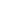 ЦЕЛЕВЫЕ ПОКАЗАТЕЛИ РАЗВИТИЯ ЦЕНТРАЛИЗОВАННЫХ СИСТЕМ ВОДОСНАБЖЕНИЯДинамика целевых показателей развития централизованной системы представлена в таблице 1.13.Таблица 1.13ПЕРЕЧЕНЬ ВЫЯВЛЕННЫХ БЕСХОЗЯЙНЫХ ОБЪЕКТОВ ЦЕНТРАЛИЗОВАННЫХ СИСТЕМ ВОДОСНАБЖЕНИЯНа территории сельского поселения бесхозяйных объектов систем водоснабжения нет.СХЕМА ВОДООТВЕДЕНИЯСУЩЕСТВУЮЩЕЕ ПОЛОЖЕНИЕ В СФЕРЕ ВОДООТВЕДЕНИЯ СЕЛЬСКОГО ПОСЕЛЕНИЯОписание структуры системы сбора, очистки и отведения сточных вод на территории сельского поселения и деление территории поселения на эксплуатационные зоныСистема централизованного водоотведения в сельском поселении отсутствует.Описание результатов технического обследования централизованной системы водоотведения, включая описание существующих канализационных очистных сооружений, в том числе оценку соответствия применяемой технологической схемы очистки сточных вод требованиям обеспечения нормативов качества очистки сточных вод, определение существующего дефицита (резерва) мощностей сооружений и описание локальных очистных сооружений, создаваемых абонентамиСистема централизованного водоотведения в сельском поселении отсутствует.Описание технологических зон водоотведения, зон централизованного и нецентрализованного водоотведения (территорий, на которых водоотведение осуществляется с использованием централизованных и нецентрализованных систем водоотведения) и перечень централизованных систем водоотведенияСистема централизованного водоотведения в сельском поселении отсутствует.Описание технической возможности утилизации осадков сточных вод на очистных сооружениях существующей централизованной системы водоотведенияСистема централизованного водоотведения в сельском поселении отсутствует.Описание состояния и функционирования канализационных коллекторов и сетей, сооружений на них, включая оценку их износа и определение возможности обеспечения отвода и очистки сточных вод на существующих объектах централизованной системы водоотведенияСистема централизованного водоотведения в сельском поселении отсутствует.Оценка безопасности и надежности объектов централизованной системы водоотведения и их управляемостиСистема централизованного водоотведения в сельском поселении отсутствует.Оценка воздействия сбросов сточных вод через централизованную систему водоотведения на окружающую средуСистема централизованного водоотведения в сельском поселении отсутствует.Описание территорий сельского поселения, не охваченных централизованной системой водоотведенияПри отсутствии централизованной системы водоотведения место отведено выгребным ямам и септикам. Очистка септиков должна производиться по мере заполнения. Вывоз стоков из септиков вывозить специализированными машинами в места согласованные с местными органами.Описание существующих технических и технологических проблем системы водоотведения муниципального образованияСистема централизованного водоотведения в сельском поселении отсутствует.БАЛАНСЫ СТОЧНЫХ ВОД В СИСТЕМЕ ВОДООТВЕДЕНИЯ Баланс поступления сточных вод в централизованную систему водоотведения и отведения стоков по технологическим зонам водоотведенияСистема централизованного водоотведения в сельском поселении отсутствует.Оценка фактического притока неорганизованного стока (сточных вод, поступающих по поверхности рельефа местности) по технологическим зонам водоотведенияСистема централизованного водоотведения в сельском поселении отсутствует.Сведения об оснащенности зданий, строений, сооружений приборами учета принимаемых сточных вод и их применении при осуществлении коммерческих расчетовСистема централизованного водоотведения в сельском поселении отсутствует.Результаты ретроспективного анализа за последние 10 лет балансов поступления сточных вод в централизованную систему водоотведения по технологическим зонам водоотведения и по сельскому поселению с выделением зон дефицитов и резервов производственных мощностейСистема централизованного водоотведения в сельском поселении отсутствует.Прогнозные балансы поступления сточных вод в централизованную систему водоотведения и отведения стоков по технологическим зонам водоотведения на срок не менее 10 лет с учетом различных сценариев развития сельского поселенияСистема централизованного водоотведения в сельском поселении отсутствует.ПРОГНОЗ ОБЪЕМА СТОЧНЫХ ВОД Сведения о фактическом и ожидаемом поступлении сточных вод в централизованную систему водоотведенияСистема централизованного водоотведения в сельском поселении отсутствует.Описание структуры централизованной системы водоотведения (эксплуатационные и технологические зоны)Система централизованного водоотведения в сельском поселении отсутствует.Расчет требуемой мощности очистных сооружений исходя из данных о расчетном расходе сточных вод, дефицита (резерва) мощностей по  технологическим зонам сооружений водоотведения с разбивкой по годамСистема централизованного водоотведения в сельском поселении отсутствует.Результаты анализа гидравлических режимов и режимов работы элементов централизованной системы водоотведенияСистема централизованного водоотведения в сельском поселении отсутствует. Анализ резервов производственных мощностей очистных сооружений системы водоотведения и возможности расширения зоны их действияСистема централизованного водоотведения в сельском поселении отсутствует.ПРЕДЛОЖЕНИЯ ПО СТРОИТЕЛЬСТВУ, РЕКОНСТРУКЦИИ И МОДЕРНИЗАЦИИ (ТЕХНИЧЕСКОМУ ПЕРЕВООРУЖЕНИЮ) ОБЪЕКТОВ ЦЕНТРАЛИЗОВАННОЙ СИСТЕМЫ ВОДООТВЕДЕНИЯ Основные направления, принципы, задачи и целевые показатели развития централизованной системы водоотведенияОсновные направления развития централизованной системы водоотведения связаны с реализацией государственной политики в сфере водоотведения, направленной на обеспечение охраны здоровья населения и улучшения качества жизни населения путем обеспечения бесперебойного и качественного водоотведения, снижение негативного воздействия на водные объекты путем повышения качества очистки сточных вод, обеспечение доступности услуг водоотведения для абонентов за счет развития централизованной системы водоотведения.Принципами развития централизованной системы водоотведения являются:  - постоянное улучшение качества предоставления услуг водоотведения потребителям (абонентам);  - удовлетворение потребности в обеспечении услугой водоотведения новых объектов капитального строительства;  - постоянное совершенствование системы водоотведения путем планирования, реализации, проверки и корректировки технических решений и мероприятий. Основными задачами развития централизованной системы водоотведения являются:- строительство сетей и сооружений для отведения сточных вод в сельском поселении не имеющих централизованного водоотведения, с целью обеспечения доступности услуг водоотведения для всех жителей; - обеспечение доступа к услугам водоотведения новых потребителей; - повышение энергетической эффективности системы водоотведения.В соответствии с постановлением Правительства РФ от 05.09.2013 №782 «О схемах водоснабжения и водоотведения» (вместе с «Правилами разработки и утверждения схем водоснабжения и водоотведения», «Требованиями к содержанию схем водоснабжения и водоотведения») к целевым показателям развития централизованных систем водоотведения относятся:  - показатели надежности и бесперебойности водоотведения; - показатели качества обслуживания абонентов; - показатели качества очистки сточных вод; - показатели эффективности использования ресурсов при транспортировке сточных вод; - соотношение цены реализации мероприятий инвестиционной программы и их эффективности - улучшение качества очистки сточных вод;- иные показатели, установленные федеральным органом исполнительной власти, осуществляющим функции по выработке государственной политики и нормативно-правовому регулированию в сфере жилищно-коммунального хозяйства.Целевые показатели системы водоотведения сельского поселения представлены в таблице 2.1.Таблица 2.1 Перечень основных мероприятий по реализации схем водоотведения с разбивкой по годам, включая технические обоснования этих мероприятийСистема централизованного водоотведения в сельском поселении отсутствует.Технические обоснования основных мероприятий по реализации схем водоотведенияОбеспечение надежности водоотведения путем организации возможности перераспределения потоков сточных вод между технологическими зонами сооружений водоотведенияСистема централизованного водоотведения в сельском поселении отсутствует.Организация централизованного водоотведения на территориях сельского поселения, где оно отсутствуетОтведение сточных вод от жилых и административно-бытовых зданий где оно отсутствует, предусматривается в накопители или выгребы. Далее сточные воды вывозятся в места, согласованные с местными органами надзора.На существующих территориях и планируемые под застройку на перспективу необходимо предусмотреть строительство сетей канализации.Сокращение сбросов и организация возврата очищенных сточных вод на технические нуждыСистема централизованного водоотведения в сельском поселении отсутствует.Сведения о вновь строящихся, реконструируемых и предлагаемых к выводу из эксплуатации объектах централизованной системы водоотведенияСистема централизованного водоотведения в сельском поселении отсутствует.Сведения о развитии систем диспетчеризации, телемеханизации и об автоматизированных системах управления режимами водоотведения на объектах организаций, осуществляющих водоотведениеСистема централизованного водоотведения в сельском поселении отсутствует.Описание вариантов маршрутов прохождения трубопроводов (трасс) по территории сельского поселения, расположения намечаемых площадок под строительство сооружений водоотведения и их обоснованиеСистема централизованного водоотведения в сельском поселении отсутствует.Границы и характеристики охранных зон сетей и сооружений централизованной системы водоотведенияСистема централизованного водоотведения в сельском поселении отсутствует.Границы планируемых зон размещения объектов централизованной системы водоотведенияСистема централизованного водоотведения в сельском поселении отсутствует.ЭКОЛОГИЧЕСКИЕ АСПЕКТЫ МЕРОПРИЯТИЙ ПО СТРОИТЕЛЬСТВУ И РЕКОНСТРУКЦИИ ОБЪЕКТОВ ЦЕНТРАЛИЗОВАННОЙ СИСТЕМЫ ВОДООТВЕДЕНИЯСведения о мероприятиях, содержащихся в планах по снижению сбросов загрязняющих веществ, иных веществ и микроорганизмов в поверхностные водные объекты, подземные водные объекты и на водозаборные площадиСистема централизованного водоотведения в сельском поселении отсутствует. Сведения о применении методов, безопасных для окружающей среды, при утилизации осадков сточных водСистема централизованного водоотведения в сельском поселении отсутствует.ОЦЕНКА ПОТРЕБНОСТИ В КАПИТАЛЬНЫХ ВЛОЖЕНИЯХ В СТРОИТЕЛЬСТВО, РЕКОНСТРУКЦИЮ И МОДЕРНИЗАЦИЮ ОБЪЕКТОВ ЦЕНТРАЛИЗОВАННОЙ СИСТЕМЫ ВОДООТВЕДЕНИЯСистема централизованного водоотведения в сельском поселении отсутствует.ЦЕЛЕВЫЕ ПОКАЗАТЕЛИ РАЗВИТИЯ ЦЕНТРАЛИЗОВАННОЙ СИСТЕМЫ ВОДООТВЕДЕНИЯСистема централизованного водоотведения в сельском поселении отсутствует.Таблица 2.2ПЕРЕЧЕНЬ ВЫЯВЛЕННЫХ БЕСХОЗЯЙНЫХ ОБЪЕКТОВ ЦЕНТРАЛИЗОВАННОЙ СИСТЕМЫ ВОДООТВЕДЕНИЯ (В СЛУЧАЕ ИХ ВЫЯВЛЕНИЯ) И ПЕРЕЧЕНЬ ОРГАНИЗАЦИЙ, УПОЛНОМОЧЕННЫХ НА ИХ ЭКСПЛУАТАЦИЮСистема централизованного водоотведения в сельском поселении отсутствует.Разработчик: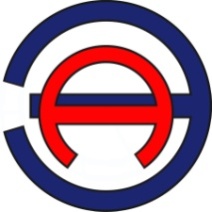 Общество с ограниченной ответственностью «ЭНЕРГОАУДИТ»Юридический/фактический  адрес: 160011, г.Вологда, ул. Герцена, д. 56, оф. 202 тел/факс: 8 (8172) 75-60-06, 733-874, 730-800адрес электронной почты: energoaudit35@list.ruСвидетельство саморегулируемой организации № СРО № 3525255903-25022013-Э0183Заказчик: Администрация муниципального образования Бейсужекское сельское поселение в составе муниципального образования Выселковский районЮридический адрес: 353136, Краснодарский край, Выселковский р-н, х.Бейсужек  Второй, ул. Октябрьская, д. 20Фактический адрес: 353136, Краснодарский край, Выселковский р-н, х.Бейсужек  Второй, ул. Октябрьская, д. 20Глава  Бейсужекского сельского поселения    _____________________    Мяшина Н.М.Наименование объекта и его местоположениеГод ввода в эксплуатациюГлубина залегания, мПроизводительность, тыс.куб.м/сутСкв № 302381993800,48Скв № 72612009650,48Скв № 72881990820,36Наименование узла и его местоположениеОборудованиеОборудованиеОборудованиеОборудованиеНаименование узла и его местоположениемарка насосапроизводительность, куб.м/часнапор, ммощность, кВтСкв № 30238ЭПН 6-16х110161107,5Скв № 7261ЭПН 6-16х110161107,5Скв № 7288ЭПН 6-16х110161107,5ОбъектСоставХарактеристика, диаметр*длиннаТрубопровод холодной водыа/ц100*0,719Трубопровод холодной водыа/ц150*0,8Трубопровод холодной водыа/ц200*0,358Трубопровод холодной водыа/ц250*1,552Трубопровод холодной водыПВХ100*0,57Трубопровод холодной водыПВХ150*0,384Трубопровод холодной водыПВХ168*0,309Трубопровод холодной водыПВХ63*0,58Трубопровод холодной водыПолиэтилен100*0,95Трубопровод холодной водыПолиэтилен63*1,2Трубопровод холодной водыПолиэтилен63-100*4,2Трубопровод холодной водысталь63*0,451Трубопровод холодной водысталь76*0,125Трубопровод холодной водысталь89*1Трубопровод холодной водысталь150*0,472Трубопровод холодной водычугун100*25,28Трубопровод холодной водычугун150*0,731ГруппаЦелевые показатели на 2013 годЦелевые показатели на 2013 год1. Показатели качества воды1. Удельный вес проб воды у потребителя, которые не отвечают гигиеническим нормативам по санитарно-химическим показателям, %-1. Показатели качества воды2. Удельный вес проб воды у потребителя, которые не отвечают гигиеническим нормативам по микробиологическим показателям,%-2. Показатели надежности и бесперебойности водоснабжения1. Водопроводные сети, нуждающиеся в замене, км302. Показатели надежности и бесперебойности водоснабжения2. Аварийность на сетях водопровода, ед/км0,532. Показатели надежности и бесперебойности водоснабжения3. Износ водопроводных сетей, %50-1003. Показатели качества обслуживания абонентов1. Количество жалоб абонентов на качество питьевой воды, ед.-3. Показатели качества обслуживания абонентов2. Обеспеченность населения централизованным водоснабжением (в процентах от численности населения), %843. Показатели качества обслуживания абонентов3. Охват абонентов приборами учета (доля абонентов с приборами учета по отношению к общему числу абонентов, %04. Показатели эффективности использования ресурсов, в том числе сокращения потерь воды при транспортировке1. Объем неоплаченной воды от общего объема подачи, %-4. Показатели эффективности использования ресурсов, в том числе сокращения потерь воды при транспортировке2. Потери воды в кубометрах на километр трубопроводов-4. Показатели эффективности использования ресурсов, в том числе сокращения потерь воды при транспортировке3. Объем снижения потребления электроэнергии за период реализации Инвестиционной программы, тыс.кВтч/год-5. Соотношение цены реализации мероприятий инвестиционной программы и эффективности (улучшения качества воды)1. Доля расходов на оплату услуг в совокупном доходе населения, %-6. Иные показатели1. Удельное энергопотребление на водоподготовку и подачу 1 куб. м питьевой воды0,428 кВт*ч/куб.мПоказатели производственной деятельности2013 годПоднятой воды, тыс.куб.м195,545Потери воды, тыс.куб.м38,6Объем воды, используемой на собственные нужды, тыс.куб.м-Реализация воды всего, в том числе по потребителям, тыс.куб.м:156,945- население123,98- бюджетные потребители5,96- прочие потребители27,005№ п/пНаселенный пунктПодача питьевой водыПодача питьевой воды№ п/пНаселенный пунктв сутки максимального водопотребления, куб.м/сут пиковая нагрузкагодовая, тыс.куб.м/год1х. Бейсужек Второй-156,945Группы потребителей2013 годНаселение123,98Бюджетные организации5,96Прочие потребители27,005ИТОГО:156,945 N 
п/п     Степень благоустройства      
      многоквартирного дома             Норматив потребления             Норматив потребления             Норматив потребления       N 
п/п     Степень благоустройства      
      многоквартирного дома       холодная 
   вода   горячая 
  вода  водоотведение 1Жилые дома с централизованным холодным водоснабжением без централизованного ГВС, канализации с водонагревателями различного типа   (газовый котел)6,5--1.1Жилые дома с централизованным холодным водоснабжением без централизованного ГВС, канализации с водонагревателями различного типа   (котел на жидком и тв. топливе)6,0--1.2Жилые дома с централизованным холодным водоснабжением без централизованного ГВС, канализации с водонагревателями различного типа   (газовый котел, без ванны)5,5--1.3Жилые дома с централизованным холодным водоснабжением без централизованного ГВС, канализации с водонагревателями различного типа   (котел на жидком и тв. топливе, без ванны)5,4--1.4Жилые дома с централизованным холодным водоснабжением без централизованного ГВС, канализации без водонагревателей различного типа5,2--1.5Жилые дома не оборудованные внутридомовыми системами водоснабжения, без централизованной канализации с водопользованием из дворовых водоразборных колонок5,0--1.6Жилые дома не оборудованные внутридомовыми системами водоснабжения, без централизованной канализации с водопользованием из уличных водоразборных колонок0--Населенный пунктУстановленная производительность существующих сооружений, тыс.куб.м/сутСреднесуточный объем потребляемой воды, 2013 год, тыс.куб.м/сутРезерв (+)/ дефицит (-) производственной мощности, тыс. куб.м/сутд. Большое Куземкино1,320,536+0,784№ п/пНаселенный пунктПодача питьевой водыПодача питьевой воды№ п/пНаселенный пунктв сутки максимального водопотребления, куб.м/сутгодовая, тыс.куб.м/год1х. Бейсужек Второй-156,945Замена ветхих участков сетей водоснабжения:ул.Западная2015ул.Южная2016ул.Восточная2017ул.Луговая2019ул.Октябрьская2020ул.Молодежная 2021пер.Зеленый2022ул.Садовая2022ул.Школьная2022ул.Северная2023ул.Степная2024№ п/пНаименование мероприятияЗатраты, тыс. руб.Этап внедренияЗамена ветхих участков сетей водоснабжения27970,0до 2024 года1ул.Западная2877,020152ул.Южная4787,020163ул.Восточная7629,020174ул.Луговая1338,020195ул.Октябрьская3155,020206Ул.Молодежная 156,020217Пер.Зеленый450,020228Садовая179720229Школьная978202210Северная2092,0202311Степная2711,02024ГруппаЦелевые показателиБазовый показатель на 2013 годПланируемые целевые показатели на 2024 год1. Показатели качества воды1. Удельный вес проб воды у потребителя, которые не отвечают гигиеническим нормативам по санитарно-химическим показателям, %-01. Показатели качества воды2. Удельный вес проб воды у потребителя, которые не отвечают гигиеническим нормативам по микробиологическим показателям, %-02. Показатели надежности и бесперебойности водоснабжения1. Водопроводные сети, нуждающиеся в замене, км3052. Показатели надежности и бесперебойности водоснабжения2. Аварийность на сетях водопровода, ед/км0,530,232. Показатели надежности и бесперебойности водоснабжения3. Износ водопроводных сетей (в процентах),%50-100353. Показатели качества обслуживания абонентов1. Количество жалоб абонентов на качество питьевой воды, в единицах-нет3. Показатели качества обслуживания абонентов2. Обеспеченность населения централизованным водоснабжением (в процентах от численности населения), %84993. Показатели качества обслуживания абонентов3. Охват абонентов приборами учета (доля абонентов с приборами учета по отношению к общему числу абонентов, %:01004. Показатели эффективности использования ресурсов, в том числе сокращения потерь воды при транспортировке1. Объем неоплаченной воды от общего объема подачи, %--4. Показатели эффективности использования ресурсов, в том числе сокращения потерь воды при транспортировке2. Потери воды в кубометрах на километр трубопроводов--5. Соотношение цены реализации мероприятий инвестиционной программы и эффективности (улучшения качества воды)1. Доля расходов на оплату услуг в совокупном доходе населения, %--6. Иные показатели1. Удельное энергопотребление на водоподготовку и подачу 1 куб. м питьевой воды0,428кВт*ч/куб.м0,38 кВт*ч/куб.мГруппаЦелевые индикаторыБазовый показатель на 2013 год1. Показатели надежности ибесперебойностиводоотведения1. Канализационные сети, нуждающиеся в замене, км-1. Показатели надежности ибесперебойностиводоотведения2. Удельное количество засоров на сетях канализации, шт. на км.-1. Показатели надежности ибесперебойностиводоотведения3. Износ канализационных сетей, %-2. Показатели качества обслуживания абонентов1. Обеспеченность населения централизованным водоотведением, %-3. Показатели очистки сточных вод1. Доля сточных вод (хозяйственно-бытовых), пропущенных через очистные сооружения, в общем объеме сточных вод, %-3. Показатели очистки сточных вод2. Доля сточных вод (хозяйственно-бытовых), очищенных до нормативных значений, в общем объеме сточных вод.пропущенных через очистные сооружения, %-4. Показатели энергоэффективностии энергосбережения1. Объем снижения потребления электроэнергии, тыс. кВт*ч/год-5. Соотношение цены и эффективности (улучшения качества воды или качества очистки сточных вод) реализации мероприятий инвестиционной программы1. Доля расходов на оплату услуг в совокупном доходе населения, %-ГруппаЦелевые индикаторыБазовый показатель на 2013 год2029 год1. Показатели надежности ибесперебойностиводоотведения1. Канализационные сети, нуждающиеся в замене,км--1. Показатели надежности ибесперебойностиводоотведения2. Удельное количество засоров на сетях канализации, шт. на км.--1. Показатели надежности ибесперебойностиводоотведения3. Износ канализационных сетей, %--2. Показатели качества обслуживания абонентов1. Обеспеченность населения централизованным водоотведением, %--3. Показатели очистки сточных вод1. Доля сточных вод (хозяйственно-бытовых), пропущенных через очистные сооружения, в общем объеме сточных вод, %--3. Показатели очистки сточных вод2. Доля сточных вод (хозяйственно-бытовых), очищенных до нормативных значений, в общем объеме сточных вод. пропущенных через очистные сооружения, %--4. Показатели энергоэффективности и энергосбережения1. Объем снижения потребления электроэнергии, тыс. кВт/ч год--5. Соотношение цены и эффективности (улучшения качества воды или качества очистки сточных вод) реализации мероприятий инвестиционной программы1. Доля расходов на оплату услуг в совокупном доходе населения, %--Генеральный директор ООО «ЭнергоАудит»___________________Антонов С.А.